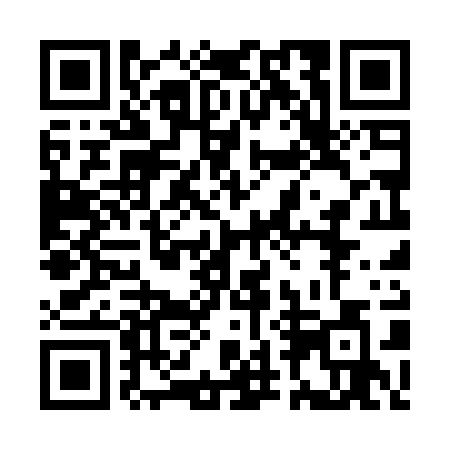 Ramadan times for Yass, AustraliaMon 11 Mar 2024 - Wed 10 Apr 2024High Latitude Method: NonePrayer Calculation Method: Muslim World LeagueAsar Calculation Method: ShafiPrayer times provided by https://www.salahtimes.comDateDayFajrSuhurSunriseDhuhrAsrIftarMaghribIsha11Mon5:355:357:001:144:467:287:288:4812Tue5:365:367:011:144:467:277:278:4713Wed5:375:377:021:144:457:257:258:4514Thu5:385:387:031:144:447:247:248:4415Fri5:385:387:031:134:437:237:238:4216Sat5:395:397:041:134:427:217:218:4117Sun5:405:407:051:134:427:207:208:3918Mon5:415:417:061:124:417:187:188:3819Tue5:425:427:071:124:407:177:178:3620Wed5:435:437:081:124:397:167:168:3521Thu5:445:447:081:124:387:147:148:3422Fri5:455:457:091:114:377:137:138:3223Sat5:465:467:101:114:367:117:118:3124Sun5:475:477:111:114:357:107:108:2925Mon5:475:477:121:104:347:097:098:2826Tue5:485:487:121:104:337:077:078:2627Wed5:495:497:131:104:327:067:068:2528Thu5:505:507:141:094:327:047:048:2329Fri5:515:517:151:094:317:037:038:2230Sat5:525:527:151:094:307:027:028:2131Sun5:525:527:161:094:297:007:008:191Mon5:535:537:171:084:286:596:598:182Tue5:545:547:181:084:276:586:588:163Wed5:555:557:191:084:266:566:568:154Thu5:565:567:191:074:256:556:558:145Fri5:565:567:201:074:246:536:538:126Sat5:575:577:211:074:236:526:528:117Sun4:584:586:2212:073:225:515:517:108Mon4:594:596:2312:063:215:495:497:089Tue4:594:596:2312:063:205:485:487:0710Wed5:005:006:2412:063:195:475:477:06